TOWNSVIEW SCHOOL May - June NewsletterImportant Dates May 10		Swimming (5D Irvine @ 9am, 2D MacDonald @ 10:30am, 5B Carpenter @ 1:30pm)May 10		Grade 7 & 8 UNB Math competition, selected studentsMay 13 		No School- NBTA AGM DayMay 14		Senior Elementary Jump Team to Nackawic Elementary for a presentation, leaving at 10amMay 14		Grade 8 boys to Ayr Motor Centre for Active Boys Sports DayMay 14		Home and School Meeting, 7pmMay 15		1/2E visits Riverside Court, KD visits Carleton Manor, 9:15 amMay 15		Swimming (2C Pittman @ 9am)May 16		5A & 5D attend Show Me Your Math at Ridgeview Middle School in Oromocto  May 16		Dr. Chorney is guest speaker at the McCain Community Theatre, 6:30-8:30pm, see details belowMay 20		Victoria Day holidayMay 21-23	Grade 4 provincial assessmentsMay 22		Swimming (5A Hopkins @ 10:30am)May 24		Swimming make-up times (5D Irvine @ 9am, 2D MacDonald @ 10:30am, 5B Carpenter @ 1:30pm)May 27		Swimming (3D Davidson @ 9am)May 28		Middle School track and field, periods 3 & 4, rain date May 29th May 28		Career Dress-Up DayMay 29		Visits to the Meduxnekeag Trail, 5B Carpenter @ 8:40am, 5C Bridgeo @ 1:10pmMay 29		Career Day guest speakers visit, period 3May 29		Craig’s Manufacturing Turn-Around Achievement Awards Dinner @ Best Western, 6pmMay 30		Welcome to K day, 9-11:30am for next year’s kindergarten students.  Current K students stay home.May 30		Visits to the Meduxnekeag Trail, 3C & 3D at 8:40amMay 30		Bilingual Collaborative Theatre Club Performance @ 7pm at TownsviewMay 31		Volunteer Celebration, 10:35amMay 31		KA & KB visit the Meduxnekeag Trail, 9-10amMay 31		Middle School dance, 7-9pmMay 31		Hat day, for $1 students may wear their hat to school.  Proceeds to outdoor spaces at TownsviewJune 3		Swimming (3D Davidson @ 9am, 1/2E Carpenter @ 10:30am, 5C Bridgeo @ 1:30pm)June 3-5		Grade 6 Provincial assessmentsJune 4		KC & KD tour the LP Fisher Library, 10:30-11:30amJune 4		Home and School Meeting, 7pmJune 4		Quebec trip parent meeting, 6:30pm in the cafeteriaJune 5		PSSC Meeting at the River, 6pmJune 6		Grade 2 classes and 1/2E year-end trip to Science East, FrederictonJune 7		Club Day, period 5June 7		KC & KD visit the Meduxnekeag Trail, 9-10amJune 7		Gum day, for a $1 chew gum at school and purchase gum for 0.25¢June 10		K classes year-end field trip, look for information to come homeJune 10		Grade 3 year-end field trip, look for information to come homeJune 10		Grade 4 year-end field trip to the Legislative Assembly and Wilmot Park, FrederictonJune 11		K-5 Field day, morning only, rain date June 12th June 11		WEC Middle School Track and Field at FMS for selected students, rain date June 12th June 12		Adventure Classroom, a day on the river for selected middle school studentsJune 12		Grade 5 celebration 6:30-7:30pmJune 13		WEC Grades 3-5 Track and Field at FMS for selected students, rain date June 14th June 13		3/4B, 5B, 5C participate in Project Webfoot at FES, 9:30-11:30amJune 13		Middle School Awards Night, 6:30-7:30pmJune 13		Grade 8 Prom, 7:30-9:30pmJune 14		KA & KB to LP Fisher Library, 10:30-11:30amJune 14		Grade 1 students go swimming at the Ayr Motor Centre, 9amJune 15-17	Grade 8s to Quebec, leaving from Townsview, Saturday, 8:30amJune 17		Grade 8s return from Quebec, approximately 9pmJune 17		4A, 4C participate in Project Webfoot at FES, 9:30-11:30amJune 17		Grade 5 year-end field trip to Kingswood Entertainment CentreJune 18		K-8 Family picnic on the soccer field, rain date June 19June 20		Grades 6-8 year-end field trip to Greenhill Lake CampJune 20		Visits to Meduxnekeag Trail, 3A and 3/4B @ 10:15amJune 21		Final report cards go homeJune 21		Last day of school before summer break Around the World YoYo Presentation On Wednesday, May 15th Around the World Yoyo Entertainment will have a performer here to do two shows of School is Cool at Townsview, one show for K-5 and one for grades 6-8.  Yoyos will be available for purchase from the office for the week after the show.  There are three types for sale:The conventional Duncan ProYo, $10The long spin Plus, $15The Ball Bearing One, $20A portion of the proceeds is donated back to the school.Turning Inside Outside: Addressing Anxiety and Related Disorders in Children and TeensIf you have a child in You’re Invited to a talk by Dr. Daniel Chorney Turning Inside Outside: Addressing Anxiety and Related Disorders in Children and Teens for parents/caregivers and school-based professionals looking to learn more about how anxiety, depression, substance use, and sleep issues affect children and teens.Thursday, May 16th from 6:30-8:30pm, free admissionThis event is sponsored by the PSSC committees of Townsview, WHS and MCS as well as Townsview Home and School.Provincial Welcome to Kindergarten DayThursday, May 30th is our Provincial Welcome to K Day.  Children who are enrolled to begin Kindergarten in September 2019 at Townsview School are invited to attend classes from 9-11:30am.  Registration will begin at 8:45am in the main lobby of the school.  We ask parents/guardians to return to school at 11:00am to participate with your child on a bus safety lesson and accompany them on an introductory ride.  When the bus ride is finished, your child may leave with you (approximately 11:30am).  We would ask that your child bring a nutritious (peanut-free) snack and a pair of indoor sneakers with them. School supply packs will be available for purchase on this date as well, $45.  Registration for French Immersion 2019-20If your child is in Kindergarten or Grade 5 and you want to register them for the French Immersion program in September 2019, please complete the online registration by visiting the ASD-W web site:  http://web1.nbed.nb.ca/sites/asd-w/Pages/default.aspx Registrations were due January 31, 2019, but the registration site will remain open until June 2019, with scheduled monitoring.    Kindergarten Registration If you have a child ready to start Kindergarten in September 2019 and you have not yet registered them, we ask that you contact the school to register them for the upcoming school year.  It is important that you have your child registered so that you can take advantage of the Pre-K program that has been put in place to help prepare your child for Kindergarten.  Quebec TripThere is a parent meeting scheduled for Tuesday, June 4th at 6:30pm.The bus will depart Townsview at 8:30am on Saturday, June 15th.The return time will approximately 9pm on Monday, June 17th.Traffic Flow RemindersIf you need to leave your vehicle, do not use the stop and drop-off lane before and after school.  You must park in the parking lot.  Please note that the parking lot is not to be used as another stop and drop-off lane.  Constant traffic flow presents a danger to pedestrians. Please use caution in the stop and drop-off lanes.  Students should not be cutting across the driving lane to get to vehicles.  Please encourage them to use the sidewalk or wait until the car has pulled up to the pedestrian crossing zone.  Grade 5 Celebration – June 12th All grade five students and their parents are invited to join us for a graduation celebration on Wednesday, June 12th, from 6:30-7:30pm.  There will be presentations by the students, awards will be handed out, and ice cream sundaes will be served.Middle School Awards Night and Grade 8 Farewell Dance – June 13th We will begin with our Awards Presentation from 6:30pm-7:30pm in the elementary gym – this event is for all grade 6-8 students, their parents and staff.At 7:30pm we will conclude our awards presentation and have any students or parents not staying for the Grade 8 Farewell Dance to leave by way of the after-hours exit doorsAt 7:45pm we would begin our Grade 8 Slide Show in the cafeteria – we invite the parents of our grade 8 students and their guest to join us for this spectacular video of our grade 8 students We will then begin our Grade 8 Farewell Dance at 8pm in the cafeteria – the dance is only for grade 8 students and their invited guest.At 8:30pm we will have pizza and water brought in for our grade 8 students and invited guests The dance will end at 10:00pm and we ask that all parents to please arrange to have your student picked up at that time.K-5 Field DayStudents in K-5 will the opportunity to spend the day outside doing activities on the soccer field and playground June 12.  Sneakers, sunscreen and/or a hat are recommended.  Rain date is June 13th.Townsview OnlinePlease visit:  http://web1.nbed.nb.ca/sites/ASD-W/TownsView/Pages/default.aspxWe encourage parents to take advantage of our website.  There is a lot of current information there, including the link to register for school cash online.Parents are encouraged to take advantage of School Cash Online, our preferred method of payment for school fees and activities.  Parental Request for Homeroom PlacementParents may request a preferred homeroom placement.  Requests are to be made in writing to Mrs. Thorneby May 30th.  Her email address is Patricia.Thorne@nbed.nb.ca.   While all requests will be taken into consideration, unfortunately not all requests can be accommodated.Your child’s final report card will indicate their homeroom placement for next year.  We understand that it is natural for families to want the best possible placement for their child or to have your child placed in a class where they have friends.  It is not the intent of the school to cause your child any sadness when they notice that they are not in the same class as some of their friends.  We want you to know that a lot of thought and consideration by classroom teachers, student services and administration is put into the creation of the class lists in order to create the best learning environment for both our students and their teachers.    Grades K-5 School Supplies Information for 2019-20For your convenience, Townsview School will be offering parents/guardians the opportunity to purchase aSchool Supply Pack for the 2019-2020 school year.  We encourage parents to take advantage of this opportunity.                         This will be offered to K-5 students only.  The cost of the school pack is $45.00 and will include all the suppliesrequired, with the exception of book bag, lunch bag and indoor sneakers.  Look for the school supply pack order form to come home June 3rd and return it to the office with payment by June 21st.Payment can be made using School Cash Online: https://district.schoolcashonline.com/Cheques are to be made payable to Townsview School, (please do not post-date these cheques).Payment must be submitted with your order form.  For those families who do not wish to purchase their school supplies through the school, we will be sending home your child’s school supply list in their report card envelope on the last day of school, which will be June 21st. The school supply list for each grade level will be posted on our school website:http://web1.nbed.nb.ca/sites/ASD-W/TownsView/Pages/default.aspx, and we will provide the local stores                                         with each of the grade level school supply lists.   Grades 6-8 School Supplies Information for 2019-2020If you have a child in grades 6-8, you will be provided a school supply list in your child’s end of year report card envelope.  Parents/Guardians will be required to purchase their child’s school supplies.  Townsview School will not be offering the option to purchase the school packs at the middle school level. In addition to school supplies, your child will have a $30.00 student fee to pay (only for grades 6-8).  These                                          fees are collected at the start of each school year to support both extracurricular and instructional activities                                       that take place both inside and outside the classroom.  Your child will also be provided with a student agenda, and a lock for their locker.  Students will not be permitted to bring a lock from home and will be required to use only the school lock that                                         is provided to them.    If you have any questions, please do not hesitate to contact the school.  Thank you.K-5 Field DayStudents in K-5 will the opportunity to spend the day outside doing activities on the soccer field and playground June 12.  Sneakers, sunscreen and/or a hat are recommended.  Rain date is June 13th.K-8 Picnic – June 18thThe K-8 Picnic is an annual event where families are invited to join the students outside on the soccer field for lunch.  Teachers will walk the K-5 students up to the soccer field to meet their families, for 12:00pm.  Middle school students can join their families at 12:15 if they wish.Parking: The upper parking lot near the soccer field is to be reserved for those who need wheelchair accessibility.  The main lots will fill up quickly, so alternate sites are recommended.  There is parking space on the lot that is the site for the new church building which is accessible from Main Street.  The Ayr Motor Centre and the Golf club are options as well.  The residential streets near the school could be used for parking too, though please do not block our neighbor’s driveways, thank you.Rain date is June 19th.Dressing for School We are seeking your support – as the weather becomes warmer we are asking both students and staff to wear appropriate clothing that does not advertise drugs, alcohol, and/or has suggestive or obscene materials on it.   We ask that business casual be the theme; for example, bare midriffs, bare backs, spaghetti straps, low-cut shirts, tube tops and muscle shirts are not appropriate for a positive learning environment.  With the warmer weather, students often wear sandals and flip-flops to school.  Because of that we see a lot more toe and foot injuries.  Sneakers are required for Phys Ed class, and are recommended for noon recess as well.Cafeteria Services Chartwells is our cafeteria provider.  We have sent a menu home with each of the children and we have posted a menu on our school website.If you have any questions in reference to the cafeteria you can contact Stacey Cronkhite at the school, her phone number is 325-4315.    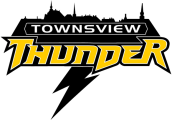 Home of the ThunderTownsview School Motto“Preparing All Students for Success in a Changing World”